COURSE TEXTBOOK LIST INFORMATION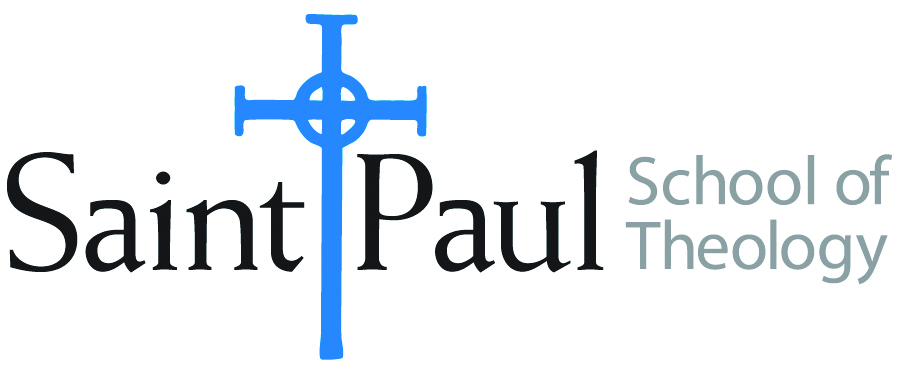 FACULTY INSTRUCTIONSFACULTY INSTRUCTIONSSTUDENT INSTRUCTIONS(Both Campuses)STUDENT INSTRUCTIONS(Both Campuses)For each semester taught, faculty should complete and submit a new form each time the course is taught and returned. Forms are due by the first day of registration for a given term.  DESKCOPY – ordered by faculty and adjuncts at a $200 max for 1st time use of text per course.  Please fill out an Expense Reimbursement Form, attach all actual/delivered receipts, return via email or mail, and this should be reimbursed with your first stipend payment (or next payroll payment)For each semester taught, faculty should complete and submit a new form each time the course is taught and returned. Forms are due by the first day of registration for a given term.  DESKCOPY – ordered by faculty and adjuncts at a $200 max for 1st time use of text per course.  Please fill out an Expense Reimbursement Form, attach all actual/delivered receipts, return via email or mail, and this should be reimbursed with your first stipend payment (or next payroll payment)Students may acquire textbooks by ordering online via Amazon or other book retailer and having books shipped to them.  Regardless of shopping / ordering method, students may check Cokesbury online for discount on text and certain texts may be sent free delivery. Students may acquire textbooks by ordering online via Amazon or other book retailer and having books shipped to them.  Regardless of shopping / ordering method, students may check Cokesbury online for discount on text and certain texts may be sent free delivery. COURSE INSTRUCTOR(S)Nancy R. HowellNancy R. HowellNancy R. HowellCOURSE NUMBER & SECTIONMIN 301 HYB and MIN 301 CAM/KS-CAM/OKMIN 301 HYB and MIN 301 CAM/KS-CAM/OKMIN 301 HYB and MIN 301 CAM/KS-CAM/OKCOURSE NAMEIntroduction to MinistryIntroduction to MinistryIntroduction to MinistryCOURSE SEMESTER & YEAR  Fall 2021Fall 2021Fall 2021DATE OF SUBMISSIONMarch 8, 2021March 8, 2021March 8, 2021BOOK TITLE and EDITION(include subtitle if applicable)BOOK TITLE and EDITION(include subtitle if applicable)AUTHOR(S)# of PAGES to be readPUBLISHER and  DATE13-Digit ISBN(without dashes)LIST PRICE(est)1Covenants and CareGary Harbaugh et al.172Augsburg Fortress, 1998978-0800629885$18.002Soul Feast: An Invitation to the Christian Spiritual LifeMarjorie Thompson206Westminster John Knox, 2015978-0664261153$17.003A Many Colored Kingdom: Multicultural Dynamics of Spiritual FormationElizabeth Conde-Frazier et al.228Baker Academic, 2004978-0801027437$15.674Exploring Practices of MinistryPamela Cooper-White and Michael Cooper-White120Fortress Presss,2014978-1451488937$17.385Let Your Life Speak: Listening for the Voice of VocationParker Palmer128Josey Bass, 20009780787947354$10.99TOTAL Number of Pages to Be ReadTOTAL Number of Pages to Be Read854BOOK TITLE and EDITION(include subtitle if applicable)BOOK TITLE and EDITION(include subtitle if applicable)BOOK TITLE and EDITION(include subtitle if applicable)AUTHOR(S)# of PAGES to be readPUBLISHER and  DATE13-Digit ISBN(without dashes)LIST PRICE(est)11A Manual for Writers of Research Papers, Theses, and Dissertations, 9th ed.Kate L. Turabiann/aUniversity of Chicago Press,20189780226430577$15.00n/a